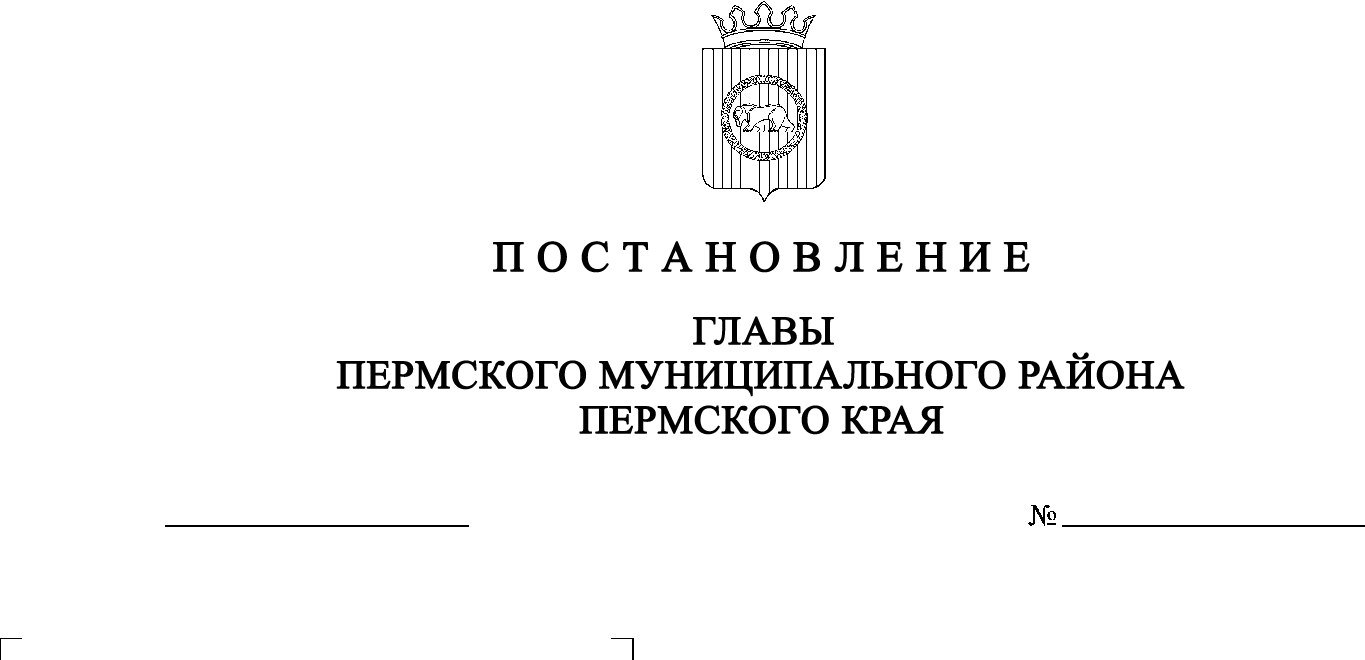 На основании пункта 3.2 Указа Президента Российской Федерации от 15 июня 1992 г. № 632 «О мерах по реализации Закона Российской Федерации «О реабилитации репрессированных народов» в отношении казачества», в соответствии с пунктом 6 части 2 статьи 47 Устава муниципального образования «Пермский муниципальный район»ПОСТАНОВЛЯЮ:1. Утвердить прилагаемый Устав Свято-Николаевского хуторского казачьего общества, принятый 07 ноября 2021 г. на общем собрании (Круге) Свято-Николаевского хуторского казачьего общества.2. Признать утратившим силу постановление главы Пермского муниципального района от 06 марта 2017 г. № 22 «Об утверждении Устава Свято-Николаевского хуторского казачьего общества».3.  Разместить настоящее постановление на официальном сайте Пермского муниципального района www.permraion.ru.4. Настоящее постановление вступает в силу со дня подписания.5. Контроль за исполнением настоящего постановления возложить на заместителя главы администрации Пермского муниципального района   Чернятьева А.В. В.Ю. Цветов